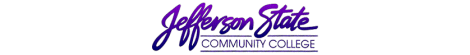 Goal Progress ReportGoal Progress ReportProgram: Report period:Report period:GoalsRequest & Justification/ResourcesGoal ProgressStrategies Implemented & Follow-upGoal 1: Upgrade of dissection specimens in the Anatomy and Physiology laboratory component.Requests were made for additional funds to purchase dissection specimen and models for A & P laboratories.  New specimen are needed to replace replenish current supplies, and diversify the types of dissections used in the laboratory.New mammalian kidneys and a heart model were purchased.The models and dissection specimens that were not ordered will be requested again during the next budget cycle. Skinned catsSkull modelsMammalian   HeartsGoal 2: Increase professional development opportunities for faculty and staff.Provide guest and faculty-driven lecture series that would enable faculty and staff to have additional professional development opportunities. Two adjunct faculty members within the department, Dr. Stinson and Dr. Ernst, have agreed to serve as lectures.   We were unable to schedule the professional development series during the fall 2015 – summer 2016 academic year due to conflicts in scheduling.   The department will work to determine a professional development schedule that would be feasible for the majority of the faculty.  We will add two presentations by Dr. Julie Maharrey to the schedule during the 2016 -2017 fall and spring semesters, respectively.  Goal 3: Hire new faculty member to fill vacancy due to anticipated retirement of current faculty memberMr. Tom Baker indicated that he would retire in 2016.The faculty member decided not to retire.The anticipated retirement year is now pending.Goal 4: Service Microscopes in all laboratoriesAll biology laboratories microscopes must be serviced annually. The annual inspection and cleaning of the microscopes did not take place.  The laboratory coordinator will contact the service provider to schedule the next visit. The microscopes will be serviced December 2016. Submission date: August 25, 2016Submission date: August 25, 2016Submitted by: Nakia R. RobinsonSubmitted by: Nakia R. Robinson